Les heures – Fiche d’activité BTâche de temps B (suite)Horloges numériques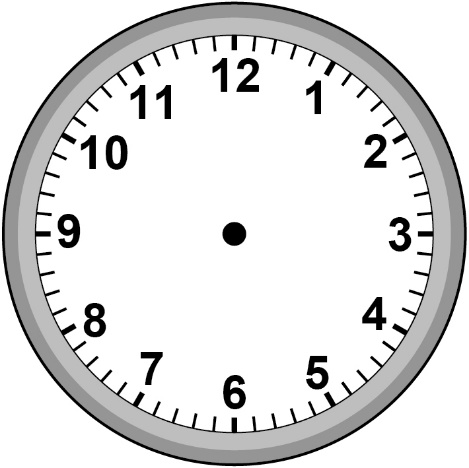 Quinze heures cinq Quatre heures 
trente-sixMinuit et demi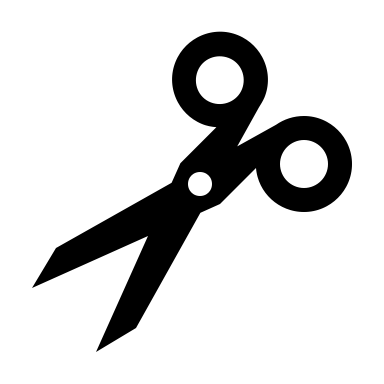 Treize heures cinquante-deux Sept heures quinzeTrois heures 
trente-cinq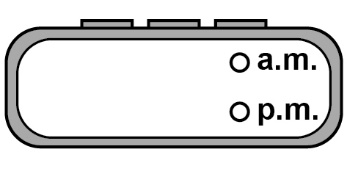 